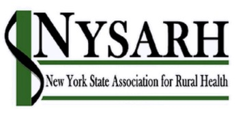 Governance CommitteeMinutes of March 15, 2021The meeting convened at 11:02 a.m.Board Members Present at Roll Call:  Claire Parde, Gertrude O’Sullivan and Ann Battaglia Excused: Helen Evans Temporary Leave: Bryan O’Donovan                                              Staff Member: Sara Wall BollingerApproval of MinutesThe revised minutes for the meetings of 12/21/20 [Gertrude/Claire] and 1/11/21    [Ann/Gertrude] were approved.Legal ConsultationClaire reported on her discussion with attorney Mike West of NYCON.Annual Bylaws ReviewUsing the ‘share screen’ function, the Committee reviewed the Bylaws together. Action:Claire will send a ‘red-lined’ version and a summary of changes to committee members to review in depth prior to the next meeting.  The goal is to complete committee review in April, so that the changes may be considered by the full Board at the May meeting.Claire will share one question with the Board on Monday - May a person be the voting member of a member Organization and ALSO an Individual member, if dues are paid for both levels of membership? Disclosure of Interests FormWe ran out of time before discussing the revised Disclosure of Interests form.Action:Claire will distribute the revised Disclosure form to members.  Members will provide feedback/input via email between this and the next meeting.Adjournment: The meeting adjourned at 12:06 p.m.Next Meeting:  April 19th at 11 a.m.								Respectfully submitted,								Sara Wall Bollinger